Question Bank (GIS)Define GIS?What is a Geographic Information System?What are the components of a GIS?GIS software tools?How does a GIS answer special questions?What types of questions can be answered by a GIS?What types of data are used in a GIS?How is spatial data represented in a GIS?What are the applications of GIS?What is a geographic data?How are geographic data represented?Problems with representing geographic data?Differentiate between discrete objects and fields?Purposes of GIS data structure?GIS attribute table information?Define vectorization?What types of data are used in a GIS?Draw types of spatial relationships?Differentiate between vector data models and raster data models?What is TIN and what is used for?Types of spatial relationships?Types of spatial operations?Primary sources of GIS data collections?Data collection workflow?Examples of human errors in digitizing?Secondary sources of GIS to collections?Explain image classification?What are the necessary of image classification?Image interpretation strategies?Types of image classification?Differentiate between visual interpretation and digital interpretation?Elements of image interpretation?Advantages and disadvantages of visual interpretation?Types of digital interpretation?Supervised image classification?unsupervised image classification?Differences between supervised and unsupervised image classifications?Explain ground truthing and ground checking?Uses of ground truth data?Explain test sites?What we mean by spectral signature?Steps of verification of accuracy of image classification?Advantages and disadvantages of digital image classification?Define spatial analysis in GIS?Types of spatial analysis in GIS?Explain Query in GIS?Define reclassification?Proximity analysis and neighborhood function?Explain data integration?Mapmatics in GIS?Have a look at the image below and then answer the question?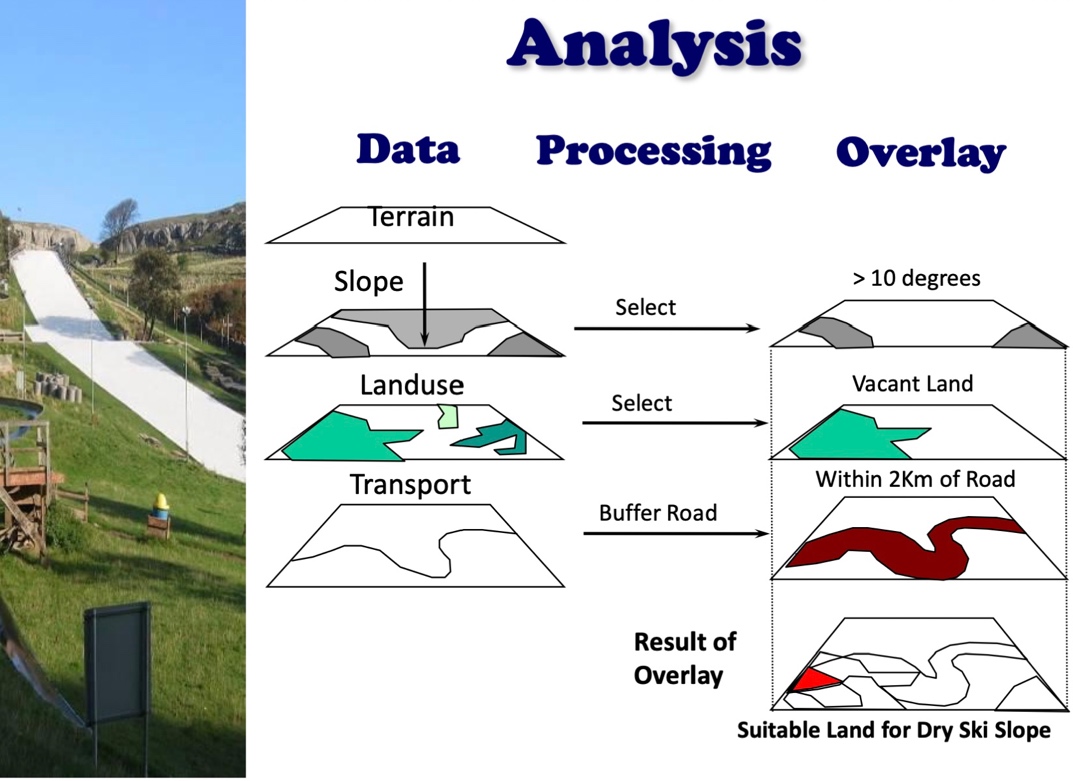 Which is the longest ski piste in Happy Valley?What is the total area of forestry in the valley?How many luxury hotels are there in the valley?Where are the hotels with less than 20 bedrooms?Which hotels are within 200m of a main road?In which land use types are the meteorological stations located?Which roads should I use for a scenic forest drive?Where could a new ski piste be located?What is the predicted snowfall for the new piste?From where will the new piste be visible?